ALTERAÇÕES POSSÍVEIS SOMENTE POR CURSOSALTERAÇÕES POSSÍVEIS SOMENTE PELO DEPARTAMENTO PROPONENTE DA DISCIPLINACERTIFICO que o Curso (ou o Departamento) de __________________________________________ 
aprovou esta(s) alteração(ões) em reunião deseu colegiado(ou assembleia)no dia ____/____/______ .DO CURSO (OU DEPARTAMENTO) PARA A PROGRAD:Encaminho a presente proposta a V. Sa.para a devida tramitação no CONGRAD.DA PROGRAD PARA A CDARA:APROVADA a(s) alteração(ões) na disciplina em reunião do CONGRAD do dia ____/____/_____.Encaminho a V. Sa.para os devidos registros na CDARA.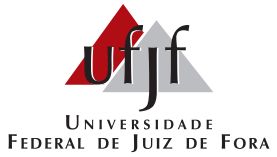 Conselho Setorial de Graduação – CONGRADPró-Reitoria de GraduaçãoConselho Setorial de Graduação – CONGRADPró-Reitoria de GraduaçãoUSO EXCLUSIVO CDARAUSO EXCLUSIVO CDARAUSO EXCLUSIVO CDARAUSO EXCLUSIVO CDARAUSO EXCLUSIVO CDARAUSO EXCLUSIVO CDARAUSO EXCLUSIVO CDARAConselho Setorial de Graduação – CONGRADPró-Reitoria de GraduaçãoConselho Setorial de Graduação – CONGRADPró-Reitoria de GraduaçãoAlteração de Disciplina (AD)Alteração de Disciplina (AD)Alteração de Disciplina (AD)Alteração de Disciplina (AD)MARCAR ‘OK’ QUANDO TIVER PROCESSADOMARCAR ‘OK’ QUANDO TIVER PROCESSADOMARCAR ‘OK’ QUANDO TIVER PROCESSADOMARCAR ‘OK’ QUANDO TIVER PROCESSADOMARCAR ‘OK’ QUANDO TIVER PROCESSADOMARCAR ‘OK’ QUANDO TIVER PROCESSADOMARCAR ‘OK’ QUANDO TIVER PROCESSADOPROPONENTE (DEPARTAMENTO ou CURSO)                                                                                      SIGLA:PROPONENTE (DEPARTAMENTO ou CURSO)                                                                                      SIGLA:PROPONENTE (DEPARTAMENTO ou CURSO)                                                                                      SIGLA:PROPONENTE (DEPARTAMENTO ou CURSO)                                                                                      SIGLA:PROPONENTE (DEPARTAMENTO ou CURSO)                                                                                      SIGLA:PROPONENTE (DEPARTAMENTO ou CURSO)                                                                                      SIGLA:PROPONENTE (DEPARTAMENTO ou CURSO)                                                                                      SIGLA:PROPONENTE (DEPARTAMENTO ou CURSO)                                                                                      SIGLA:PROPONENTE (DEPARTAMENTO ou CURSO)                                                                                      SIGLA:PROPONENTE (DEPARTAMENTO ou CURSO)                                                                                      SIGLA:PROPONENTE (DEPARTAMENTO ou CURSO)                                                                                      SIGLA:NOME DA DISCIPLINA:                                                                                                                  CÓDIGO:NOME DA DISCIPLINA:                                                                                                                  CÓDIGO:NOME DA DISCIPLINA:                                                                                                                  CÓDIGO:NOME DA DISCIPLINA:                                                                                                                  CÓDIGO:NOME DA DISCIPLINA:                                                                                                                  CÓDIGO:NOME DA DISCIPLINA:                                                                                                                  CÓDIGO:NOME DA DISCIPLINA:                                                                                                                  CÓDIGO:NOME DA DISCIPLINA:                                                                                                                  CÓDIGO:NOME DA DISCIPLINA:                                                                                                                  CÓDIGO:NOME DA DISCIPLINA:                                                                                                                  CÓDIGO:NOME DA DISCIPLINA:                                                                                                                  CÓDIGO:OBSERVAÇÃO: No caso de EXCLUSÃO de disciplina, simplesmente alterar o formulário CGMudança de CARÁTERda disciplina(Art. 1º - inciso IV do RAG)(marque com ‘X’)Mudança de CARÁTERda disciplina(Art. 1º - inciso IV do RAG)(marque com ‘X’)Mudança de CARÁTERda disciplina(Art. 1º - inciso IV do RAG)(marque com ‘X’)Mudança de CARÁTERda disciplina(Art. 1º - inciso IV do RAG)(marque com ‘X’)Mudança de CARÁTERda disciplina(Art. 1º - inciso IV do RAG)(marque com ‘X’)Mudança de CARÁTERda disciplina(Art. 1º - inciso IV do RAG)(marque com ‘X’)Mudança de CARÁTERda disciplina(Art. 1º - inciso IV do RAG)(marque com ‘X’)←De←DeObrigatórioEletivoOpcionalPara→Para→ObrigatórioEletivoOpcionalMudança de PRÉ-REQUISITO PARA O CURSO(indicar códigos) (Art.1º - inciso XXXIV, alínea “a”, do RAG)                                                                                      Mudança de PRÉ-REQUISITO PARA O CURSO(indicar códigos) (Art.1º - inciso XXXIV, alínea “a”, do RAG)                                                                                      Mudança de PRÉ-REQUISITO PARA O CURSO(indicar códigos) (Art.1º - inciso XXXIV, alínea “a”, do RAG)                                                                                      Mudança de PRÉ-REQUISITO PARA O CURSO(indicar códigos) (Art.1º - inciso XXXIV, alínea “a”, do RAG)                                                                                      ←DePara→Para→Para→MARCAR, atestando ciência de que, além dos pré-requisitos para o curso, seguem valendo para a disciplina os seus pré-requisitos universais.Mudança de DENOMINAÇÃOMudança de DENOMINAÇÃOPara →Para →Para →Mudança de PRÉ-REQUISITO UNIVERSAL(indicar códigos) (Art.1º - inciso XXXIV, alínea “b”, do RAG)Mudança de PRÉ-REQUISITO UNIVERSAL(indicar códigos) (Art.1º - inciso XXXIV, alínea “b”, do RAG)Mudança de PRÉ-REQUISITO UNIVERSAL(indicar códigos) (Art.1º - inciso XXXIV, alínea “b”, do RAG)←DePara→Para→Para→MARCAR, atestando ciência de que a mudança de pré-requisito universal deve ser informada a todos os cursos em que a disciplina integra a matriz.Mudança de MODALIDADE DE OFERTA (Art.1º - inciso XXX do RAG)(marque com ‘X’)Mudança de MODALIDADE DE OFERTA (Art.1º - inciso XXX do RAG)(marque com ‘X’)Mudança de MODALIDADE DE OFERTA (Art.1º - inciso XXX do RAG)(marque com ‘X’)Mudança de MODALIDADE DE OFERTA (Art.1º - inciso XXX do RAG)(marque com ‘X’)Mudança de MODALIDADE DE OFERTA (Art.1º - inciso XXX do RAG)(marque com ‘X’)Mudança de MODALIDADE DE OFERTA (Art.1º - inciso XXX do RAG)(marque com ‘X’)Mudança de MODALIDADE DE OFERTA (Art.1º - inciso XXX do RAG)(marque com ‘X’)←De←DePresencialA distânciaPara→Para→PresencialA distânciaMudança de CARGA HORÁRIA(em horas)Mudança de CARGA HORÁRIA(em horas)Mudança de CARGA HORÁRIA(em horas)Mudança de CARGA HORÁRIA(em horas)Mudança de CARGA HORÁRIA(em horas)Mudança de CARGA HORÁRIA(em horas)Mudança de CARGA HORÁRIA(em horas)←De←DeTeórica
(semanal)Prática
(semanal)Total
(SEMESTRE)Para→Para→Teórica
(semanal)Prática
(semanal)Total
(SEMESTRE)Mudança de USO DE LABORATÓRIO DE ENSINO (marque com ‘X’)Mudança de USO DE LABORATÓRIO DE ENSINO (marque com ‘X’)Mudança de USO DE LABORATÓRIO DE ENSINO (marque com ‘X’)Mudança de USO DE LABORATÓRIO DE ENSINO (marque com ‘X’)Mudança de USO DE LABORATÓRIO DE ENSINO (marque com ‘X’)Mudança de USO DE LABORATÓRIO DE ENSINO (marque com ‘X’)Mudança de USO DE LABORATÓRIO DE ENSINO (marque com ‘X’)Mudança de USO DE LABORATÓRIO DE ENSINO (marque com ‘X’)Mudança de USO DE LABORATÓRIO DE ENSINO (marque com ‘X’)←De←DeIntegralParcialEventualNão usaPara→Para→IntegralParcialEventualNão usaOutras mudanças (como EMENTA, CONTEÚDO PROGRAMÁTICO, BIBLIOGRAFIA BÁSICA ou COMPLEMENTAR) (utilizar folhas anexas, se necessárias) →OBSERVAÇÃO:Nas alterações promovidas pelo departamento, é necessário anexar declaração de ciência de todos os cursos nos quais a disciplina é oferecida com caráter obrigatório ou eletivo.___/___/_____DATAASSINATURA DO COORDENADOR DE CURSO ou CHEFE DE DEPARTAMENTOSIAPE___/___/_____DATAASSINATURA DO(A) PRÓ-REITOR(A)SIAPE